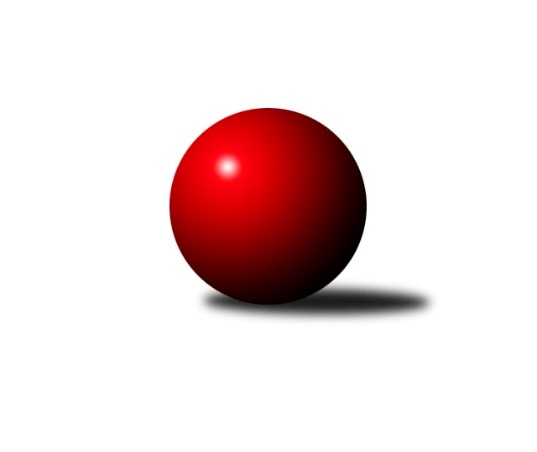 Č.16Ročník 2017/2018	18.2.2018Nejlepšího výkonu v tomto kole: 3778 dosáhlo družstvo: KK Inter BratislavaInterliga 2017/2018Výsledky 16. kolaSouhrnný přehled výsledků:TJ Sokol Husovice	- ŠK Modranka	6:2	3531:3481	15.0:9.0	17.2.KK Inter Bratislava	- KK Slavoj Praha	7:1	3778:3506	16.5:7.5	17.2.TJ Slavoj Veľký Šariš	- TJ Lokomotiva Česká Třebová	5:3	3484:3475	12.0:12.0	17.2.TJ Sokol Luhačovice	- ŠKK Trstená Starek	2:6	3608:3751	8.0:16.0	17.2.ŠK Modranka	- KK Slavoj Praha	6:2	3494:3444	15.5:8.5	18.2.TJ Tatran Spišská Nová Ves A	- TJ Lokomotiva Česká Třebová	3:5	3501:3539	11.0:13.0	18.2.Tabulka družstev:	1.	ŠK Železiarne Podbrezová	14	14	0	0	99.5 : 12.5 	247.0 : 89.0 	 3835	28	2.	ŠKK Trstená Starek	16	13	1	2	82.5 : 45.5 	212.5 : 171.5 	 3619	27	3.	TJ Lokomotiva Česká Třebová	15	10	1	4	67.5 : 52.5 	192.0 : 168.0 	 3571	21	4.	TJ Sokol Luhačovice	16	9	2	5	79.5 : 48.5 	206.0 : 178.0 	 3576	20	5.	ŠK Modranka	16	8	1	7	70.0 : 58.0 	183.5 : 200.5 	 3502	17	6.	KK PSJ Jihlava	15	8	0	7	58.5 : 61.5 	183.0 : 177.0 	 3515	16	7.	TJ Sokol Husovice	16	7	1	8	61.0 : 67.0 	190.0 : 194.0 	 3483	15	8.	KK Inter Bratislava	16	5	0	11	50.5 : 77.5 	169.0 : 215.0 	 3537	10	9.	SKK Rokycany	14	4	1	9	42.0 : 70.0 	157.5 : 178.5 	 3524	9	10.	TJ Tatran Spišská Nová Ves A	14	3	2	9	42.0 : 70.0 	148.0 : 188.0 	 3500	8	11.	TJ Slavoj Veľký Šariš	16	3	2	11	41.0 : 87.0 	159.5 : 224.5 	 3470	8	12.	KK Slavoj Praha	16	2	1	13	42.0 : 86.0 	160.0 : 224.0 	 3436	5Podrobné výsledky kola:	 TJ Sokol Husovice	3531	6:2	3481	ŠK Modranka	Zdeněk Vymazal	148 	 149 	 167 	169	633 	 4:0 	 561 	 140	133 	 148	140	Martin Dolnák	Libor Škoula	133 	 136 	 148 	149	566 	 1:3 	 624 	 158	143 	 175	148	Daniel Pažitný	Dušan Ryba	150 	 137 	 140 	144	571 	 2:2 	 548 	 154	140 	 137	117	Ladislav Beránek	Michal Šimek	148 	 150 	 167 	145	610 	 4:0 	 567 	 146	140 	 138	143	Maroš Ležovič	Jan Machálek st.	159 	 145 	 142 	139	585 	 2:2 	 580 	 165	162 	 125	128	Peter Mikulík	Václav Mazur	130 	 146 	 149 	141	566 	 2:2 	 601 	 168	139 	 145	149	Michal Dovičičrozhodčí: Nejlepší výkon utkání: 633 - Zdeněk Vymazal	 KK Inter Bratislava	3778	7:1	3506	KK Slavoj Praha	Miroslav Vlčko	157 	 159 	 147 	166	629 	 3:1 	 630 	 172	150 	 144	164	Zdeněk Gartus	Marek Zajko	139 	 165 	 179 	150	633 	 4:0 	 543 	 125	131 	 153	134	Petr Pavlík	Richard Tóth	128 	 139 	 132 	152	551 	 1.5:2.5 	 563 	 144	139 	 140	140	David Kuděj	Ján Jasenský	189 	 171 	 164 	178	702 	 4:0 	 547 	 133	135 	 137	142	Anton Stašák	Martin Pozsgai	156 	 144 	 168 	147	615 	 2:2 	 592 	 132	153 	 152	155	Evžen Valtr	Tibor Varga	162 	 162 	 170 	154	648 	 2:2 	 631 	 156	145 	 172	158	Josef Dvořákrozhodčí: Nejlepší výkon utkání: 702 - Ján Jasenský	 TJ Slavoj Veľký Šariš	3484	5:3	3475	TJ Lokomotiva Česká Třebová	Peter Magala	156 	 151 	 147 	147	601 	 2:2 	 606 	 130	144 	 163	169	Jan Bína	Rastislav Beran	146 	 146 	 133 	144	569 	 2:2 	 562 	 143	128 	 142	149	Václav Kolář	Stanislav Kováč	141 	 140 	 155 	153	589 	 2:2 	 576 	 156	143 	 127	150	Dalibor Ksandr	Marek Olejňák	134 	 156 	 153 	145	588 	 2:2 	 582 	 157	139 	 140	146	Radek Havran	Radoslav Foltín	154 	 137 	 149 	137	577 	 2:2 	 584 	 145	158 	 142	139	Ondřej Topič	Jozef Čech	158 	 156 	 125 	121	560 	 2:2 	 565 	 140	137 	 136	152	Pavel Jiroušekrozhodčí: Nejlepší výkon utkání: 606 - Jan Bína	 TJ Sokol Luhačovice	3608	2:6	3751	ŠKK Trstená Starek	Jiří Mrlík	144 	 146 	 162 	147	599 	 0:4 	 651 	 158	156 	 181	156	Ivan Čech	Michal Markus	148 	 144 	 146 	147	585 	 0:4 	 647 	 174	160 	 160	153	Martin Koleják	Radek Polách	160 	 166 	 141 	145	612 	 2:2 	 635 	 153	150 	 169	163	Michal Szulc	Filip Lekeš	153 	 138 	 125 	143	559 	 1:3 	 623 	 160	170 	 151	142	Mikolaj Konopka	Rostislav Gorecký	165 	 162 	 166 	150	643 	 3:1 	 606 	 135	159 	 161	151	Martin Starek	Martin Vaněk	145 	 144 	 164 	157	610 	 2:2 	 589 	 148	140 	 143	158	Peter Šibalrozhodčí: Nejlepší výkon utkání: 651 - Ivan Čech	 ŠK Modranka	3494	6:2	3444	KK Slavoj Praha	Martin Dolnák	137 	 148 	 147 	150	582 	 2:2 	 635 	 135	169 	 182	149	Zdeněk Gartus	Daniel Pažitný	154 	 153 	 150 	140	597 	 2:2 	 573 	 156	122 	 144	151	Petr Pavlík	Maroš Ležovič	140 	 151 	 144 	150	585 	 3:1 	 552 	 143	126 	 140	143	Lukáš Janko	Milan Jankovič	139 	 142 	 146 	127	554 	 3:1 	 526 	 132	133 	 116	145	Josef Dvořák *1	Peter Mikulík	150 	 149 	 139 	153	591 	 4:0 	 558 	 144	147 	 130	137	Evžen Valtr	Michal Dovičič	154 	 142 	 154 	135	585 	 1.5:2.5 	 600 	 145	161 	 154	140	David Kudějrozhodčí: střídání: *1 od 28. hodu Anton StašákNejlepší výkon utkání: 635 - Zdeněk Gartus	 TJ Tatran Spišská Nová Ves A	3501	3:5	3539	TJ Lokomotiva Česká Třebová	Mikuláš Klubert	143 	 152 	 170 	161	626 	 4:0 	 556 	 131	134 	 137	154	Václav Kolář	Vladimír Pešta	133 	 157 	 145 	156	591 	 0:4 	 639 	 154	165 	 154	166	Jan Bína	Peter Valigura	155 	 155 	 128 	135	573 	 2:2 	 571 	 144	136 	 135	156	Dalibor Ksandr	Ján Pešta	145 	 132 	 137 	127	541 	 0:4 	 601 	 156	146 	 138	161	Ondřej Topič	David Klubert	158 	 132 	 153 	161	604 	 3:1 	 586 	 153	137 	 151	145	Pavel Jiroušek	Štefan Benko	143 	 162 	 123 	138	566 	 2:2 	 586 	 161	145 	 149	131	Radek Havranrozhodčí: Nejlepší výkon utkání: 639 - Jan BínaPořadí jednotlivců:	jméno hráče	družstvo	celkem	plné	dorážka	chyby	poměr kuž.	Maximum	1.	Vilmos Zavarko 	ŠK Železiarne Podbrezová	687.68	428.3	259.4	0.0	8/8	(733)	2.	Peter Nemček 	ŠK Železiarne Podbrezová	642.29	397.8	244.5	1.3	8/8	(699)	3.	Ján Jasenský 	KK Inter Bratislava	639.09	403.3	235.8	0.9	7/9	(702)	4.	Erik Kuna 	ŠK Železiarne Podbrezová	638.38	398.1	240.3	0.2	8/8	(713)	5.	Bystrík Vadovič 	ŠK Železiarne Podbrezová	637.22	407.2	230.0	0.4	8/8	(701)	6.	Jan Bína 	TJ Lokomotiva Česká Třebová	632.92	403.6	229.3	1.1	9/9	(686)	7.	Ivan Čech 	ŠKK Trstená Starek	625.65	395.1	230.5	0.6	9/9	(684)	8.	Daniel Tepša 	ŠK Železiarne Podbrezová	621.21	399.5	221.7	0.5	8/8	(656)	9.	Mikolaj Konopka 	ŠKK Trstená Starek	619.68	402.8	216.9	1.7	9/9	(655)	10.	Tomáš Pašiak 	ŠK Železiarne Podbrezová	617.43	388.0	229.4	0.9	6/8	(660)	11.	Daniel Pažitný 	ŠK Modranka	616.25	388.0	228.2	1.6	9/9	(670)	12.	Rostislav Gorecký 	TJ Sokol Luhačovice	616.01	396.0	220.1	1.1	9/9	(659)	13.	Zdeněk Vymazal 	TJ Sokol Husovice	613.58	393.0	220.5	1.3	9/9	(661)	14.	Martin Vaněk 	TJ Sokol Luhačovice	612.08	389.2	222.8	1.2	9/9	(663)	15.	Zdeněk Gartus 	KK Slavoj Praha	611.32	391.4	219.9	1.1	9/9	(676)	16.	Michal Markus 	TJ Sokol Luhačovice	605.47	383.9	221.6	0.7	9/9	(635)	17.	Tomáš Valík 	KK PSJ Jihlava	603.27	379.2	224.1	0.7	7/8	(654)	18.	Daniel Neumann 	SKK Rokycany	603.00	390.2	212.8	1.3	6/8	(625)	19.	Vojtěch Špelina 	SKK Rokycany	602.12	387.4	214.7	1.7	7/8	(657)	20.	Peter Magala 	TJ Slavoj Veľký Šariš	601.15	381.8	219.3	0.7	9/9	(660)	21.	Michal Dovičič 	ŠK Modranka	600.96	391.2	209.8	2.0	6/9	(626)	22.	Pavel Jiroušek 	TJ Lokomotiva Česká Třebová	599.16	391.9	207.3	2.0	9/9	(671)	23.	Jan Endršt 	SKK Rokycany	598.71	386.6	212.1	2.7	8/8	(651)	24.	Martin Koleják 	ŠKK Trstená Starek	597.53	393.8	203.7	1.9	9/9	(647)	25.	Radoslav Foltín 	TJ Slavoj Veľký Šariš	597.28	382.1	215.2	1.0	6/9	(625)	26.	Marek Zajko 	KK Inter Bratislava	595.98	383.9	212.1	1.2	8/9	(660)	27.	Dalibor Ksandr 	TJ Lokomotiva Česká Třebová	594.21	376.0	218.2	2.0	6/9	(660)	28.	Stanislav Partl 	KK PSJ Jihlava	593.95	375.2	218.8	2.1	7/8	(656)	29.	Ondřej Topič 	TJ Lokomotiva Česká Třebová	593.92	389.4	204.5	1.5	8/9	(657)	30.	Radek Polách 	TJ Sokol Luhačovice	593.39	384.6	208.8	1.1	9/9	(640)	31.	Jiří Mrlík 	TJ Sokol Luhačovice	591.90	379.8	212.1	1.8	9/9	(668)	32.	Lukáš Juris 	ŠKK Trstená Starek	591.60	386.0	205.5	0.7	6/9	(651)	33.	Martin Starek 	ŠKK Trstená Starek	590.13	393.2	196.9	3.9	8/9	(649)	34.	Martin Podzimek 	TJ Lokomotiva Česká Třebová	589.40	380.8	208.6	1.6	7/9	(669)	35.	Roman Pytlík 	SKK Rokycany	589.37	389.8	199.5	2.1	7/8	(630)	36.	Patrik Čéči 	TJ Tatran Spišská Nová Ves A	589.14	381.3	207.8	2.6	7/8	(620)	37.	David Klubert 	TJ Tatran Spišská Nová Ves A	588.67	383.1	205.5	2.3	8/8	(642)	38.	Stanislav Kováč 	TJ Slavoj Veľký Šariš	587.19	382.8	204.4	3.9	6/9	(620)	39.	Ondřej Matula 	KK PSJ Jihlava	586.50	376.2	210.3	2.2	6/8	(628)	40.	Martin Pozsgai 	KK Inter Bratislava	586.20	378.4	207.8	2.1	7/9	(630)	41.	Peter Valigura 	TJ Tatran Spišská Nová Ves A	585.54	385.3	200.3	1.9	7/8	(635)	42.	Radek Havran 	TJ Lokomotiva Česká Třebová	584.57	378.5	206.1	3.0	9/9	(645)	43.	Martin Dolnák 	ŠK Modranka	583.29	386.2	197.0	2.2	7/9	(610)	44.	Štefan Benko 	TJ Tatran Spišská Nová Ves A	583.20	370.7	212.5	3.1	8/8	(622)	45.	Richard Tóth 	KK Inter Bratislava	582.93	383.4	199.5	1.8	7/9	(625)	46.	Pavel Honsa 	SKK Rokycany	582.42	390.2	192.2	2.3	6/8	(640)	47.	Marek Olejňák 	TJ Slavoj Veľký Šariš	582.09	389.5	192.6	3.4	8/9	(610)	48.	Vladimír Pešta 	TJ Tatran Spišská Nová Ves A	581.61	379.6	202.0	2.4	8/8	(614)	49.	Evžen Valtr 	KK Slavoj Praha	581.56	388.7	192.8	3.4	9/9	(623)	50.	Dušan Ryba 	TJ Sokol Husovice	578.74	375.4	203.4	2.1	6/9	(615)	51.	Peter Mikulík 	ŠK Modranka	578.09	384.7	193.4	4.0	9/9	(612)	52.	Libor Škoula 	TJ Sokol Husovice	576.89	370.8	206.1	2.0	8/9	(626)	53.	Josef Dvořák 	KK Slavoj Praha	576.71	374.9	201.8	1.4	6/9	(631)	54.	David Kuděj 	KK Slavoj Praha	576.30	381.1	195.2	3.0	8/9	(631)	55.	Peter Šibal 	ŠKK Trstená Starek	576.06	383.4	192.6	1.7	8/9	(627)	56.	Jozef Fábry 	KK Inter Bratislava	576.00	374.0	202.0	2.3	6/9	(610)	57.	Michal Šimek 	TJ Sokol Husovice	573.84	371.9	202.0	2.6	9/9	(617)	58.	Maroš Ležovič 	ŠK Modranka	573.05	379.5	193.5	2.1	6/9	(614)	59.	Martin Procházka 	SKK Rokycany	572.21	370.8	201.4	2.7	8/8	(608)	60.	Jan Machálek  ml.	TJ Sokol Husovice	572.10	367.1	205.0	2.1	7/9	(613)	61.	Václav Mazur 	TJ Sokol Husovice	570.20	379.7	190.5	2.2	8/9	(597)	62.	Václav Kolář 	TJ Lokomotiva Česká Třebová	569.17	380.3	188.8	3.7	6/9	(620)	63.	Milan Jankovič 	ŠK Modranka	568.04	369.9	198.1	1.8	7/9	(600)	64.	Petr Pavlík 	KK Slavoj Praha	566.09	376.0	190.1	2.8	8/9	(617)	65.	Ladislav Beránek 	ŠK Modranka	565.72	372.9	192.8	3.3	8/9	(601)	66.	Rastislav Beran 	TJ Slavoj Veľký Šariš	564.46	382.4	182.1	2.8	7/9	(621)	67.	Filip Lekeš 	TJ Sokol Luhačovice	564.13	373.6	190.6	2.9	8/9	(603)	68.	Miroslav Hliviak 	TJ Slavoj Veľký Šariš	562.75	369.1	193.6	2.3	6/9	(607)	69.	Lukáš Janko 	KK Slavoj Praha	550.86	362.6	188.2	4.1	7/9	(597)		Michal Szulc 	ŠKK Trstená Starek	646.63	408.9	237.8	1.8	4/9	(663)		Miroslav Vlčko 	KK Inter Bratislava	641.71	411.6	230.1	1.1	1/9	(665)		Jan Kotyza 	KK PSJ Jihlava	619.97	393.5	226.5	0.2	5/8	(651)		Tomáš Karas 	KK Inter Bratislava	613.00	378.5	234.5	2.0	2/9	(638)		Milan Tomka 	ŠK Železiarne Podbrezová	603.13	389.9	213.3	0.6	2/8	(637)		Mikuláš Klubert 	TJ Tatran Spišská Nová Ves A	603.00	401.0	202.0	2.0	1/8	(626)		Václav Rychtařík  ml.	KK PSJ Jihlava	602.33	395.4	206.9	1.6	3/8	(636)		Ondrej Kyselica 	ŠK Železiarne Podbrezová	598.50	398.3	200.3	3.5	2/8	(616)		Jozef Pešta 	TJ Tatran Spišská Nová Ves A	593.06	388.3	204.8	2.4	4/8	(617)		Patrik Tumma 	KK Inter Bratislava	592.35	381.5	210.9	3.3	4/9	(613)		Jan Machálek  st.	TJ Sokol Husovice	588.50	381.0	207.5	2.5	2/9	(592)		Tibor Varga 	KK Inter Bratislava	587.65	388.7	199.0	2.0	5/9	(652)		Igor Pešta 	TJ Tatran Spišská Nová Ves A	583.00	398.0	185.0	8.0	1/8	(583)		Tomáš Procházka 	TJ Sokol Husovice	581.90	383.4	198.5	1.6	5/9	(634)		Gabriel Listofer 	KK Inter Bratislava	581.00	369.0	212.0	5.0	1/9	(581)		Jiří Kmoníček 	TJ Lokomotiva Česká Třebová	580.00	385.0	195.0	2.0	1/9	(580)		Jozef Zeman 	KK Inter Bratislava	579.00	378.0	201.0	3.0	1/9	(579)		Tomáš Roháľ 	TJ Slavoj Veľký Šariš	578.00	371.5	206.5	2.5	4/9	(592)		Daniel Braun 	KK PSJ Jihlava	577.38	377.6	199.8	2.3	4/8	(620)		Ján Pešta 	TJ Tatran Spišská Nová Ves A	577.25	380.2	197.1	2.1	4/8	(590)		Dávid Kadlub 	KK Inter Bratislava	576.80	383.2	193.7	3.0	4/9	(604)		Jan Ševela 	KK PSJ Jihlava	575.72	381.2	194.5	1.9	5/8	(606)		Martin Švorba 	KK PSJ Jihlava	573.83	371.8	202.0	2.6	4/8	(603)		Jozef Čech 	TJ Slavoj Veľký Šariš	572.25	371.5	200.8	3.3	3/9	(589)		Štěpán Šreiber 	SKK Rokycany	570.27	369.1	201.2	1.6	5/8	(619)		Michal Fábry 	ŠKK Trstená Starek	569.50	386.0	183.5	3.0	2/9	(579)		Jakub Čopák 	KK PSJ Jihlava	558.00	365.2	192.8	2.5	3/8	(565)		Pavel Andrlík  ml.	SKK Rokycany	557.50	367.5	190.0	3.0	2/8	(569)		Anton Stašák 	KK Slavoj Praha	557.40	371.4	186.0	4.0	5/9	(592)		st. Březina 	KK Slavoj Praha	555.00	353.0	202.0	1.0	1/9	(555)		Miroslav Fiedler 	KK Inter Bratislava	553.00	377.0	176.0	5.0	1/9	(553)		Jiří Ouhel 	KK PSJ Jihlava	550.00	386.3	163.7	6.0	3/8	(552)		Tomáš Molek 	TJ Sokol Luhačovice	547.00	358.0	189.0	1.0	1/9	(547)		Jozef Guman 	TJ Slavoj Veľký Šariš	543.63	363.4	180.3	3.9	4/9	(584)		Rastislav Bajtoš 	TJ Tatran Spišská Nová Ves A	543.00	362.0	181.0	2.5	2/8	(585)		Matej Ondrus 	KK Inter Bratislava	541.75	368.8	173.0	5.3	2/9	(574)		Miroslav Pleskal 	KK PSJ Jihlava	541.50	365.5	176.0	5.5	2/8	(554)		Michal Harčarik 	KK Inter Bratislava	541.00	375.0	166.0	6.5	2/9	(548)		Matúš Svitanek 	TJ Tatran Spišská Nová Ves A	532.00	345.0	187.0	5.0	1/8	(532)Sportovně technické informace:Starty náhradníků:registrační číslo	jméno a příjmení 	datum startu 	družstvo	číslo startu
Hráči dopsaní na soupisku:registrační číslo	jméno a příjmení 	datum startu 	družstvo	Program dalšího kola:17. kolo24.2.2018	so	13:30	SKK Rokycany - TJ Slavoj Veľký Šariš	24.2.2018	so	14:00	ŠK Modranka - KK Inter Bratislava	24.2.2018	so	14:00	TJ Lokomotiva Česká Třebová - ŠKK Trstená Starek	24.2.2018	so	15:00	KK Slavoj Praha - TJ Tatran Spišská Nová Ves A	24.2.2018	so	15:30	TJ Sokol Husovice - TJ Sokol Luhačovice	24.2.2018	so	15:30	KK PSJ Jihlava - ŠK Železiarne Podbrezová	25.2.2018	ne	10:00	TJ Lokomotiva Česká Třebová - ŠK Železiarne Podbrezová	25.2.2018	ne	10:00	SKK Rokycany - TJ Tatran Spišská Nová Ves A	25.2.2018	ne	10:00	KK Slavoj Praha - TJ Slavoj Veľký Šariš	Nejlepší šestka kola - absolutněNejlepší šestka kola - absolutněNejlepší šestka kola - absolutněNejlepší šestka kola - absolutněNejlepší šestka kola - dle průměru kuželenNejlepší šestka kola - dle průměru kuželenNejlepší šestka kola - dle průměru kuželenNejlepší šestka kola - dle průměru kuželenNejlepší šestka kola - dle průměru kuželenPočetJménoNázev týmuVýkonPočetJménoNázev týmuPrůměr (%)Výkon7xJán JasenskýInter Bratisl.7025xJán JasenskýInter Bratisl.115.037026xIvan ČechŠKK Trstená6517xJan BínaČ. Třebová110.546392xTibor VargaInter Bratisl.6487xIvan ČechŠKK Trstená109.736511xMartin KolejákŠKK Trstená6474xZdeněk VymazalHusovice109.136335xRostislav GoreckýLuhačovice6431xMartin KolejákŠKK Trstená109.066477xJan BínaČ. Třebová6395xRostislav GoreckýLuhačovice108.38643